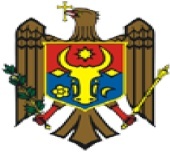 Cu privire la modificarea bugetului          Municipiului  Hîncești pentru anul 2019                    În conformitate cu prevederile Legii privind finanţele publice şi responsabilităţile bugetar-fiscale nr.            181 din 25.07.2014, Legii privind finanţele publice locale nr. 397-XV din 16.10.2003, Decizia Consiliului Raional Hincesti din 05.04.2019, si tinind cont de necesitatea efectuarii unor modificari in bugetul municipal aprobat pentru anul 2019, Consiliul municipal Hînceşti,DECIDE:          1.Conform Hotaririi Guvernului nr.560 din 19.11.2019 Cu privire la repartizarea unor alocații aprobate prin Legea bugetului de stat pentru anul 2019 nr.303/2018:            Se majoreaza partea de venituri a bugetului cu   229 300,00 lei             Se majoreaza partea de cheltuieli  a bugetuluicu 229 300,00 lei pentru plati de personal, inclusiv           Aparatul Primariei Hincesti  cu 57 000 lei           Centrul de plasament „Brandusa”   126 500 lei           Centrul de creatie pentru copii     cu 45 800 lei         2.Redistribuirea mijloacelor financiare aprobate pentru plati de personal in cadrul institutiilor:      Gradinita 1ECO 212100 Contributii de asigurari sociale de stat obligatorii          majorare cu 23 090 leiECO 212210 Prime de asigurare oblig. De asistenta medicala            majorare cu   1 870 leiECO 211180 Remunerarea muncii angajatilor conform statelor         micsorare cu 24 960 lei     Gradinita 7 bucatariaECO 211180 Remunerarea muncii angajatilor conform statelor        majorare cu   5 145 leiECO 212100 Contributii de asigurari sociale de stat obligatorii          majorare cu   1 545 leiECO 212210 Prime de asigurare oblig. De asistenta medicala            majorare cu      220 lei    Gradinita 7 ECO 211180 Remunerarea muncii angajatilor conform statelor        micsorare cu   6 910 lei     Gradinita 6ECO 211180 Remunerarea muncii angajatilor conform statelor        majorare cu   49 425 leiECO 212100 Contributii de asigurari sociale de stat obligatorii          majorare cu   27 555 leiECO 212210 Prime de asigurare oblig. De asistenta medicala            majorare cu        850 leiECO 273500 Indemnizatii pentru incap.temporara de munca            majorare cu        415 lei     Gradinita 4ECO 211180 Remunerarea muncii angajatilor conform statelor        micsorare cu 78 245 lei            Aparatul Primariei Hincesti contracteECO 281600 Alte cheltuili in baza de contracte cu pers.fizice             majorare cu   56 460  lei     Aparatul Primariei HincestiECO 211180 Remunerarea muncii angajatilor conform statelor        micsorare cu   39 000  leiECO 212100 Contributii de asigurari sociale de stat obligatorii          micsorare cu    6 800 leiECO 212210 Prime de asigurare oblig. De asistenta medicala            micsorare cu     2 900 leiECO 273500 Indemnizatii pentru incap.temporara de munca            micsorare cu     6 000 lei     Aparatul Primariei Hincesti  serviciul suportECO 211180 Remunerarea muncii angajatilor conform statelor        micsorare cu   1 760  lei      Stadionul municipalECO 211180 Remunerarea muncii angajatilor conform statelor        majorare cu   470 leiECO 212100 Contributii de asigurari sociale de stat obligatorii          majorare cu     80 leiECO 273500 Indemnizatii pentru incap.temporara de munca            micsorare cu   550 lei       Centrul de creatieECO 211180 Remunerarea muncii angajatilor conform statelor        majorare cu      27 leiECO 212100 Contributii de asigurari sociale de stat obligatorii          majorare cu     831 leiECO 273500 Indemnizatii pentru incap.temporara de munca            micsorare cu     858 lei3. Redistribuirea mijloacelor financiare planificate pentru plati de personal ramase in sold disponibil dupa efectuarea platilor salariale calculate pentru anul 2019 pentru:         3.1 Asigurarea alimentatiei copiilor ECO 333110  Procurarea produselor alimentare: Gradinita 1                 majorare cu 30 000 lei Gradinita 6                 majorare cu 40 000 lei Gradinita 7                 majorare cu 95 000 lei Gradinita 4                 majorare cu 120 000 lei                 3.2 Asigurarea copiilor cu apa potabila ECO 339110  Procurarea altor materiale :         Gradinita 1                  majorare cu 5 300 lei         Gradinita 6                  majorare cu 5 800 lei         Gradinita 7                  majorare cu 4 300 lei         Gradinita 4                  majorare cu 7 000 lei                  3.3 Achitarea serviciilor comunale si reparatii curente:                  Gradinita 1                  majorare cu  5 000 lei         Gradinita 6                  majorare cu  6 000 lei         Gradinita 7                  majorare cu  14 500 lei         Gradinita 4                  majorare cu  155 500 lei                3.4 Procurarea cadourilor de Anul Nou pentru copii :         Gradinita 1                  majorare cu  11 160 lei         Gradinita 6                  majorare cu  11 760 lei         Gradinita 7                  majorare cu  17 100 lei         Gradinita 4                  majorare cu  19 500 lei                3.5 Procurarea materialelor de uz gospodaresc ECO 336110:         Gradinita 1                  majorare cu  21 830 lei         Gradinita 6                  majorare cu  24 450 lei         Gradinita 7                  majorare cu  31 200 lei         Gradinita 4                  majorare cu  37 700 lei               3.6 Procurarea utilajelor si uneltelor         Gradinita 7                  majorare cu  12040 lei         Gradinita 4                  majorare cu  60 000 lei3.7 Remunerarea muncii angajatilor     ECO 211180                                                                   Gradinita 3                  micsorare cu  335 440 lei         Gradinita 4                  micsorare cu  399 700 lei       Preşedintele şedinţei Consiliului municipal Hîncești	                                                    					                             		       Contrasemnează :       Secretarul  Consiliului  municipal  Hîncești                                                   Eugenia PlăcintăR E P U B L I C AM O L D O V ACONSILIUL MUNICIPAL HÎNCEȘTICONSILIUL MUNICIPAL HÎNCEȘTICONSILIUL MUNICIPAL HÎNCEȘTIDECIZIA Nr .06/03din  26  decembrie 2019                                                                                    DECIZIA Nr .06/03din  26  decembrie 2019                                                                                    DECIZIA Nr .06/03din  26  decembrie 2019                                                                                    